F&P Finish And PreservativeМасло  с  добавлением  воска  для террас и деревянного сайдингаОбъем: 1 Галлон - 3,78 литра (банка).Арт.  14396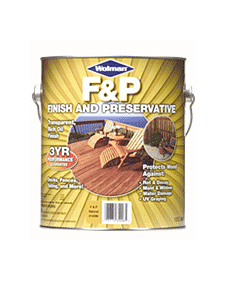 Комплексная защита наружного дереваРекомендации по применениюТип древесины: используется на всех типах, включая обработанный лес, сосну, кедр, красное дерево, экзотические породы (махагон, тик и др. породы).Если требуется нанести покрытие с профессиональным качеством, полезно знать важные подробности о подготовке поверхности, температурах и времени высыхания покрытия.

Избегайте загрязнения поверхности пыльюПеред нанесением покрытия поверхность следует тщательно очистить с помощью пылесоса. Осторожно удалите все следы наждачной бумаги с помощью ткани или жестких бумажных салфеток. При использовании покрытий на масляной основе ткань или салфетки следует пропитать уайт-спиритом. Если используется покрытие на водяной основе, то их необходимо смочить водой. В заключение протрите поверхность насухо салфетками или тканью.

Прочие требования к поверхности
Не наносите покрытия поверх воска, стеаратов, кремния, грязи, масел и жиров. Все поверхности, морилка, шпатлевка, грунтовка, герметики перед нанесением покрытия должны быть полностью сухими.

Для обеспечения равномерного блеска покрытия при засыхании продукт следует аккуратно, но тщательно размешивать перед и во время применения.

Аппликаторы и морильники
Большинство аппликаторов удобно применять на плоских поверхностях. Подушечки для морилки лучше использовать для обработки резьбы и пазов.

Прежде чем наносить покрытие на уже окрашенную древесину важно определить, будет ли старое покрытие препятствовать проникновению и адгезии нового материала. Чтобы провести тест, набрызгайте несколько горстей воды на некоторые участки поверхности. Если поверхность быстро впитывает воду, можно наносить новое покрытие.Подготовка поверхности. Перед нанесением защитного покрытия на новое, предварительно не окрашенное дерево убедитесь, что на нем нет барьерного воскового слоя и что оно достаточно просушено. Для этого должно пройти минимум 30 дней с момента настила деревянной поверхности. Также убедитесь, что прошло минимум 24 часа после влажной очистки и с момента последней влажной уборки. Если вода стоит и не впитывается 10 мин, то следует сначала удалить барьерное покрытие. НанесениеНаружные работыУбедитесь в том, что все швы, трещины и торцевые дефекты заделаны должным образом.Площадь укрытия напрямую зависит от типа и состояния древесины, а также способа нанесения.Нанесение / ИнструкцияНаносить кистью, аппликатором или при помощи краскопульта при температуре выше 10ºС и за 24 часа до возможного дождя для обеспечения полного высыхания. Тщательно перемешать содержимое банки, не трясти. Наносить в 1 слой на полы и 2 слоя на вертикальные поверхности «мокрым по мокрому»  с выдержкой по времени между слоями не более 5 часов. После  нанесения  пропитки   через  15-20 мин  протереть  поверхность  ветошью  которая  не  оставляет  ворсу.Время высыхания - 24-48часов до использования в зависимости от температуры- 72 часа до интенсивного использования и установки мебели.(При температуре, ниже 21ºС, время высыхания увеличивается)Расход: 30 - 35 м2/ 1Галлон / 3,78л. На второй слой потребуется в 2 раза меньший .Площадь укрытия напрямую зависит от типа и состояния древесины, а также способа нанесения.Срок  хранения  7 лет.  От  -35 до  +35  С °